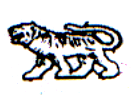 АДМИНИСТРАЦИЯ МИХАЙЛОВСКОГО МУНИЦИПАЛЬНОГО  
РАЙОНА ПРИМОРСКОГО КРАЯ
Р А С П О Р Я Ж Е Н И Е
17.06.2013 г.                                                                  с. Михайловка                                          № 115-раО проведении на территории Михайловскогомуниципального района межведомственной комплексной операции «Подросток »            В целях предупреждения безнадзорности и правонарушений несовершеннолетних, устранения причин и условий им способствующих, защиты прав и законных интересов детей и подростков, в соответствии с комплексным планом мероприятий по профилактике безнадзорности, беспризорности, наркомании, токсикомании, алкоголизма, суицидов, правонарушений несовершеннолетних на территории Приморского края на 2013 год, руководствуясь письмом администрации Приморского края от 30.04.2013 г. № 57-46, администрация Михайловского муниципального районаПОСТАНОВЛЯЕТ:       1.Провести на территории Михайловского муниципального района с 20 мая по 1 октября 2013 года межведомственную комплексную операцию «Подросток».       2.  Утвердить план мероприятий проведения операции (Приложение 1).       3 . Утвердить состав рабочей группы по осуществлению контроля за ходом реализации плана мероприятий операции (Приложение 2).	4.Утвердить график проведения совместных рейдов по территории Михайловского муниципального района (Приложение 3). 5. Управлению по вопросам образования (Дудницкая), управлению культуры и внутренней политики (Андрущенко), Краевому государственному казенному учреждению «Центр занятости населения Михайловского района» (Лебедь), территориальному отделу опеки и попечительства по Михайловскому муниципальному району (Мальцев), отделу по Михайловскому муниципально-му району департамента труда и социального развития Приморского края (Хабарова), рекомендовать Краевому государственному бюджетному учреждению здравоохранения «Михайловская центральной районная больница» (Маляр), отделу Министерства внутренних дел России по Михайловскому району (Герега), принять участие и обеспечить участие подведомственных органов и учреждений в проведении операции. 6. Рекомендовать главам сельских,  городского поселений  на подведомственных территориях оказывать содействие представителям органов и учреждений системы профилактики безнадзорности и правонарушений несовершеннолетних в выполнении  мероприятий операции.7. Координацию действий органов и учреждений системы профилактики безнадзорности и правонарушений несовершеннолетних в проведении операции возложить на комиссию по делам несовершеннолетних и  защите их прав Михайловского муниципального района.8. Управлению культуры и внутренней политики (Андрущенко) обнародовать настоящее распоряжение в местах установленных Уставом Михайловского муниципального района.9. Муниципальному казенному учреждению «Управление хозяйственного обеспечения» администрации Михайловского муниципального района (Шевченко) обеспечить размещение настоящего распоряжения в сети Интернет на официальном сайте администрации Михайловского муниципального района.10. Распоряжение вступает в силу с момента его обнародования.  11. Контроль за выполнением настоящего распоряжения возложить на заместителя главы администрации муниципального района И.И. Мирошникову. Глава Михайловского муниципального района –Глава администрации района                                                        А.И. ЧеботковПриложение 1к распоряжению администрациимуниципального районаот 17.05.2013 г. № 115-раПЛАНмероприятий межведомственной комплексной операции «Подросток»Приложение 2к распоряжению администрациимуниципального районаот 17.05.2013 г. № 115-раСОСТАВрабочей группы по осуществлению контроля за ходом реализацииплана мероприятий операции «Подросток»Приложение`3к распоряжению администрацииМихайловского муниципальногорайонаот  17.05.2013 г. № 115-раГрафик проведения совместных рейдов  по территории Михайловского муниципального района                                                  Подготовительный этап:                                                 Подготовительный этап:                                                 Подготовительный этап:                                                 Подготовительный этап:                                                 Подготовительный этап:№п/пМероприятияСрокиисполненияИсполнителиИсполнители1.Проведение анализа социальной и криминогенной ситуации на территории  муниципального района с целью определения особо сложных населенных пунктов и категорий несовершеннолетних, нуждающихся в профилактическом воздействии, социально-правовой помощи со стороны государственных органов: подростки, отчисленные из образовательных учреждений, уволенные с постоянного места работы, не занятые общественно-полезной деятельностью, оставшиеся без попечения родителей, вернувшиеся из  Находкинский воспитательной колонии, осужденные к наказаниям и мерам уголовно-правового характера без изоляции от общества, проживающие в социально опасных семьях. Май2013 г.Комиссия по делам несовершеннолетних и защите их прав,  управление по вопросам образования, отдел МВД России по Михайловскому району, отдел социальной защиты населения по Михайловскому муниципальному району.Комиссия по делам несовершеннолетних и защите их прав,  управление по вопросам образования, отдел МВД России по Михайловскому району, отдел социальной защиты населения по Михайловскому муниципальному району.Основной этап:Основной этап:Основной этап:Основной этап:Основной этап:1.Выработка  и осуществление комплекса мер по организации летнего отдыха и оздоровления подростков, в том числе  детей – сирот и детей, оставшихся без попечения родителей, детей-инвалидов,   детей из малообеспеченных, неполных, многодетных, социально опасных  семей и других категорий детей, нуждающихся в помощи государства.Июнь-август 2013 г.Управление по вопросам образования, управление культуры и внутренней политики,  отдел социально защиты  населения по Михайловскому муниципальному району, КГБУЗ «Михайловская центральная районная больница», отдел МВД России по Михайловскому району, КГКУ «Центр занятости населения Михайловского района», районное общество инвалидов.Управление по вопросам образования, управление культуры и внутренней политики,  отдел социально защиты  населения по Михайловскому муниципальному району, КГБУЗ «Михайловская центральная районная больница», отдел МВД России по Михайловскому району, КГКУ «Центр занятости населения Михайловского района», районное общество инвалидов.2.Проверки по месту жительства всех несовершеннолетних, их родителей (законных представителей), состоящих на учете в подразделении по делам несовершеннолетних отдела внутренних дел Михайловского района, районной комиссии по делам несовершеннолетних и защите их прав, образовательных учреждениях.  Выяснение занятости подростков, условий воспитания в семье. В необходимых случаях принятие мер  по вовлечению детей и подростков в организованные формы труда и отдыха, устройству на учебу.   Весь периодКомиссия по делам  несовершеннолетних и защите их прав, отдел МВД России по Михайловскому району, управление по вопросам образования, управление культуры и внутренней политики, отдел социальной    защиты населения по Михайловскому муниципальному району, КГБУЗ «Михайловская центральная районная больница», КГКУ «Центр занятости населения Михайловского района».    Комиссия по делам  несовершеннолетних и защите их прав, отдел МВД России по Михайловскому району, управление по вопросам образования, управление культуры и внутренней политики, отдел социальной    защиты населения по Михайловскому муниципальному району, КГБУЗ «Михайловская центральная районная больница», КГКУ «Центр занятости населения Михайловского района».    3.Организация и выявление несовершеннолетних, употребляющих спиртные напитки, наркотические и психотропные вещества. Решение вопроса о дальнейшем    лечении подростков, замеченных в неоднократном их употреблении.Весь периодКомиссия по делам  несовершеннолетних и защите их прав, отдел МВД России по Михайловскому  району, наркологический кабинет поликлиники КГБУЗ «Центральная районная больница».Комиссия по делам  несовершеннолетних и защите их прав, отдел МВД России по Михайловскому  району, наркологический кабинет поликлиники КГБУЗ «Центральная районная больница».4.Проверки по месту жительства семей, находящихся в социально опасном положении, с целью обследования  жилищно-бытовых условий проживания несовершеннолетних детей. Принятие  необходимых мер по улучшению обстановки в данных семьях.Весь периодКомиссия по делам  несовершеннолетних и защите их прав, отдел МВД России по Михайловскому району, управление по вопросам образования,  отдел социальной    защиты населения по Михайловскому муниципальному району, КГБУЗ «Михайловская центральная районная больница», отдел по работе с семьей и детьми  Уссурийского филиала КГБУ СО «Приморский центр социального обслуживания населения».Комиссия по делам  несовершеннолетних и защите их прав, отдел МВД России по Михайловскому району, управление по вопросам образования,  отдел социальной    защиты населения по Михайловскому муниципальному району, КГБУЗ «Михайловская центральная районная больница», отдел по работе с семьей и детьми  Уссурийского филиала КГБУ СО «Приморский центр социального обслуживания населения».5.Проведение спецмероприятий «Каникулы», «Возрождение надежды», «Здоровье», «Условник», «Дорога», «Всеобуч», «Занятость» и других, направленных на:5.1. выявление и изъятие с улиц, других общественных мест безнадзорных детей,    занимающихся бродяжничеством или попрошайничеством, совершающих правонарушения; находящихся в состоянии  алкогольного, наркотического или токсического опьянения; употребляющих спиртные напитки, наркотические и психотропные вещества; оказание им необходимой социальной, медицинской и реабилитационной помощи; принятие установленных законом мер   административного характера;5.2. выявление детей и подростков, оказавшихся в трудной жизненной ситуации  и социально опасном положении, и оказание им всех видов помощи;5.3. выявление несовершеннолетних правонарушителей, групп подростков негативной направленности, принятие мер по предупреждению их противоправного поведения и оказанию социально- реабилитационной поддержки5.4. выявление и пресечение фактов жестокого обращения с несовершеннолетними, сексуального и иного насилия в отношении детей и подростков;5.5. возвращение в учебные заведения для продолжения учебы несовершеннолетних, покинувших их без уважительной причины;5.6. проверку соблюдения правил проживания несовершеннолетних и молодежи в   общежитиях;5.7. проверку подвалов, чердаков, территорий образовательных учреждений с   целью выявления групп подростков антиобщественной направленности;5.8. посещение по месту жительства     несовершеннолетних, вернувшихся из     ФБУ Находкинская воспитательная колония, осужденных к наказаниям и мерам уголовно-правового характера без изоляции от общества;5.9. проверку общественно-полезной занятости подростков, состоящих на учете в    подразделении по делам несовершеннолетних ОМВД России по Михайловскому району;5.10. проверку состояния общественного порядка в местах массового скопления молодежи (дискотеки), роли администраций указанных учреждений культуры в организации и обеспечении общественного порядка.В период  проведения спец.мероприятийВесь периодВ период  проведения спец.мероприятийВесь периодВ период  проведения спец.мероприятийВ период  проведения спец.мероприятийВ период  проведения спец.мероприятияВесь периодВесь периодВесь периодКомиссия по делам  несовершеннолетних и защите их прав, управление по вопросам образования, отдел МВД России по Михайловскому району,  отдел социальной    защиты населения по Михайловскому муниципальному району, КГБУЗ «Михайловская центральная районная больница.Комиссия по делам  несовершеннолетних и защите их прав, управление по вопросам   образования,  отдел социальной защиты населения по Михайловскому муниципальному району, отдел МВД России по Михайловскому району, КГБУЗ «Михайловская центральная районная больница, отдел по работе с семьей и детьми  Уссурийского филиала КГБУ СО «Приморский центр социального обслуживания населения». Комиссия по делам  несовершеннолетних и защите их прав, отдел МВД России по       Михайловскому району, отдел социальной защиты населения по Михайловскому муниципальному району.                                                                Комиссия по делам  несовершеннолетних и защите их прав, отдел МВД России по Михайловскому району, управление по вопросам образования,  отдел социальной    защиты населения по Михайловскому муниципальному району, территориальный отдел опеки и попечительства по Михайловскому муниципальному району,КГБУЗ «Михайловская центральная районная больница».Комиссия по делам  несовершеннолетних и защите их прав, отдел МВД России по Михайловскому району, управление по вопросам образования,       отдел по работе с семьей и детьми  Уссурийского филиала КГБУ СО «Приморский центр социального обслуживания населения». Отдел МВД России по Михайловскому районуОтдел МВД России по Михайловскому районуКомиссия по делам  несовершеннолетних и защите их прав, отдел МВД России по        Михайловскому   району, филиал по Михайловскому району ФКУ УИИ ГУФСИН России по Приморскому краю. Отдел МВД России по Михайловскому районуКомиссия по делам  несовершеннолетних и защите их прав, отдел МВД России по       Михайловскому району. Комиссия по делам  несовершеннолетних и защите их прав, управление по вопросам образования, отдел МВД России по Михайловскому району,  отдел социальной    защиты населения по Михайловскому муниципальному району, КГБУЗ «Михайловская центральная районная больница.Комиссия по делам  несовершеннолетних и защите их прав, управление по вопросам   образования,  отдел социальной защиты населения по Михайловскому муниципальному району, отдел МВД России по Михайловскому району, КГБУЗ «Михайловская центральная районная больница, отдел по работе с семьей и детьми  Уссурийского филиала КГБУ СО «Приморский центр социального обслуживания населения». Комиссия по делам  несовершеннолетних и защите их прав, отдел МВД России по       Михайловскому району, отдел социальной защиты населения по Михайловскому муниципальному району.                                                                Комиссия по делам  несовершеннолетних и защите их прав, отдел МВД России по Михайловскому району, управление по вопросам образования,  отдел социальной    защиты населения по Михайловскому муниципальному району, территориальный отдел опеки и попечительства по Михайловскому муниципальному району,КГБУЗ «Михайловская центральная районная больница».Комиссия по делам  несовершеннолетних и защите их прав, отдел МВД России по Михайловскому району, управление по вопросам образования,       отдел по работе с семьей и детьми  Уссурийского филиала КГБУ СО «Приморский центр социального обслуживания населения». Отдел МВД России по Михайловскому районуОтдел МВД России по Михайловскому районуКомиссия по делам  несовершеннолетних и защите их прав, отдел МВД России по        Михайловскому   району, филиал по Михайловскому району ФКУ УИИ ГУФСИН России по Приморскому краю. Отдел МВД России по Михайловскому районуКомиссия по делам  несовершеннолетних и защите их прав, отдел МВД России по       Михайловскому району. 6.Организация выступлений в средствах массовой информации, в учебных заведениях об ответственности несовершеннолетних за совершение правонарушений и преступлений, о проблемах подростковой наркомании и токсикомании.Весь периодКомиссия по делам   несовершеннолетних и защите их прав,   отдел МВД России по Михайловскому району,     КГБУЗ «Михайловская центральная районная больница».Комиссия по делам   несовершеннолетних и защите их прав,   отдел МВД России по Михайловскому району,     КГБУЗ «Михайловская центральная районная больница».7.На заседаниях комиссии по делам несовершеннолетних и защите их прав заслушивать отчеты руководителей органов и учреждений системы профилактики безнадзорности и правонарушений несовершеннолетних о ходе выполнения операции.В соответствии спланом работы комиссии по делам несовершеннолетних и защите их правКомиссия по делам   несовершеннолетних и защите их прав        Комиссия по делам   несовершеннолетних и защите их прав        Заключительный этап:Заключительный этап:Заключительный этап:Заключительный этап:Заключительный этап:1.Постановка несовершеннолетних, семей, находящихся в социально опасном положении, на учет в комиссию по делам несовершеннолетних и защите их прав, управление по вопросам образования,  отдел министерства внутренних дел по Михайловскому району,  отдел социальной защиты населения по Михайловскому муниципальному району, КГБУЗ «Михайловская центральная районная больница» для проведения с ними профилактической работы, оказания необходимой социально-правовой и  медицинской помощи.Весь периодВесь периодКомиссия по делам   несовершеннолетних и защите их прав,  управление по вопросам   образования,  отдел социальной     защиты населения по Михайловскому муниципальному району, отдел МВД России по Михайловскому району, КГБУЗ «Михайловская центральная районная больница», отдел по работе с семьей и детьми  Уссурийского филиала КГБУ СО «Приморский центр социального обслуживания населения».   2.Привлечение к уголовной или административной ответственности родителей или лиц, их заменяющих, иных взрослых лиц, вовлекающих несовершеннолетних в    совершение преступлений, правонарушений и иных антиобщественных действий.Весь периодВесь периодКомиссия по делам не-   совершеннолетних и защите их прав,  отдел МВД России по       Михайловскому району.       3.В необходимых случаях рассмотрение  вопроса об ответственности должностных лиц, нарушающих законодательство в отношении несовершеннолетних.По мере выявленияПо мере выявленияКомиссия по делам     несовершеннолетних и защите их прав, отдел МВД России по Михайловскому району. 4.Подготовка информаций, сообщений, представлений в соответствующие органы и учреждения системы профилактики безнадзорности и правонарушений несовершеннолетних по устранению выявленных причин и условий, способствующих безнадзорности, совершению правонарушений и преступлений, другим антиобщественным действиям несовершеннолетних.Весь периодВесь периодКомиссия по делам   несовершеннолетних и защите их прав        5.Подведение итогов операции на заседании комиссии по делам несовершеннолетних и  защите их прав.Сентябрь2013 г.Сентябрь2013 г.Комиссия по делам    несовершеннолетних и защите их прав        Мирошникова И.И.Сазонтов А.Ю. Сурмач Ю.Ю.Андрущенко Н.В.Кононова А.О.Резник Е.В.Ермоленко И.Б.- заместитель главы  администрации Михайловского муниципального района- врио заместителя начальника полиции - начальника полиции ОМВД России по Михайловскому району, подполковник полиции  - главный специалист, ответственный секретарь        комиссии по делам несовершеннолетних и защите их прав- начальник управления культуры и внутренней политики администрации Михайловского  муниципального района - старший инспектор отделения по работе с организациями и учреждениями отдела социальной защиты   населения по Михайловскому муниципальному району- методист казенного муниципального образовательного учреждения «Методическая служба обеспечения образовательных учреждений»- районный педиатр краевого государственного бюджетного учреждения здравоохранения «Михайловская центральная районная больница»Фрейман И.В..Мироненко О.В.                                        - заместителя директора Краевого  Государственного казенного учреждения «Центр занятости населения Михайловского района»- начальник филиала по Михайловскому району ФКУ УИИ ГУФСИН  России по Приморскому краю»№п/пДата,времяНаселенный пунктУчастники рейдаОрганизация,предоставляющаятранспорт1.27.06.2013 г.09.00 ч. –14.00 ч.с.Абрамовка,с.Павловка,  с. Григорьевка,с. НовожатковоКДН и ЗП,ОМВД  России по Михайловскому району,
филиал по Михайловскому району ФКУ УИИ ГУФСИН России по Приморскому краю, ТО опеки и попечительства по Михайловскому МРМКОУ «МСОУ»2.04.07.2013 г.20.00 ч.-24.00 ч.с.Ивановка,с.Николаевка,с. Ширяевка,с. Тарасовка,с.Горное,с.ГорбаткаКДН и ЗП,ОМВД  России по Михайловскому району,  управление культуры и внутренней политикиМБМУ «МКИО»3.11.07.2013 г.09.00 ч. –14.00 ч.с.Первомайскоес.Новое,с.Родниковое,с.Ленинское,с. Степное,с. ДальнееКДН и ЗП,ОМВД России по Михайловскому району,отдел социальной защиты населения  по Михайловскому МР,ТО опеки и попечительства по Михайловскому МРМКОУ «УХО»4.18.07.2013 г.09.00 ч. –14.00 ч.с. Кремово,с. Ляличи,с.Осиновка,с.ДаниловкаКДН и ЗП,ОМВД России по Михайловскому району,
отдел социальной защиты населения  по Михайловскому МР,ТО опеки и попечительства по Михайловскому МРМКОУ «УХО»5.25.07.2013 г.20.00 ч.-24.00 ч.п.Новошахтинский, с.Михайловка,с.Абрамовка,с.ГригорьевкаКДН и ЗП,ОМВД России по Михайловскому району,управление культуры и внутренней политикиМКОУ «МСОУ»6.15.08.2013 г.20.00 ч.-24.00 ч.с.Кремово,с. Ляличи,с. Осиновка,с. ДаниловкаКДН и ЗП,ОМВД России  по Михайловскому району,
управление культуры и внутренней политикиМБМУ «МКИО»7.22.08.2013 г.09.00 ч. –14.00 ч.п.Новошахтинский, с.ПавловкаКДН и ЗП,ОМВД по Михайловскому району,
филиал по Михайловскому району ФКУ УИИ ГУФСИН России по Приморскому краюМКОУ «УХО»8.29.08.2013 г.09.00 ч. –13.00 ч.с.Михайловка,с.Васильевка,с.Некруглово, с.Зеленый ЯрКДН и ЗП,ОМВД России по Михайловскому району,отдел социальной защиты населения по Михайловскому МР,ТО опеки и попечительства по Михайловскому МРМКОУ «УХО»9.05.09.2013 г.09.00 ч. –15.00 ч.с.Ивановка,с.Николаевка,с.Горбатка, с.Осиновка,с.ДаниловкаКДН и ЗП,ОМВД России по Михайловскому району,
отдел социальной защиты населения по Михайловскому МР,ТО опеки и попечительства по Михайловскому МРМКОУ «УХО»10.12.09.2013 г. 09.00 ч. –14.00 ч. с.Первомайское,с.Ленинское,с.Дальнее,с.Родниковое,с.НовоеКДН и ЗП,ОМВД России по Михайловскому району,ТО опеки и попечительства по Михайловскому МР,отдел социальной защиты населения по Михайловскому МРМКОУ «УХО»11.26.09.2013 г.09.00 ч. –13.00 ч.п.НовошахтинскийКДН и ЗП,ОМВД России по Михайловскому району,отдел социальной защиты населения по Михайловскому МР,ТО опеки и попечительства по Михайловскому МРМКОУ «МСОУ»12.27.09.2013 г.09.00 ч. –15.00 ч.с. Ивановка,с. Ширяевка,с. Тарасовка,с.Лубянка,с. ГорбаткаКДН и ЗП,ОМВД России по Михайловскому району,ТО опеки и попечительства по Михайловскому МР,отдел социальной защиты населения по Михайловскому МРМКОУ «УХО»